What is the name of your IFCC National Society? (Название Вашей ассоциации в IFCC?)Association of laboratory specialists and organizations «Federation of Laboratory Medicine».Have you been to the IFCC website? (Вы были на веб-сайте IFCC?)Да,                   Нет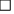 Which best describes the frequently that you access the website? (Как часто, что вы посещаете сайт IFCC?)Daily (Ежедневно)	Weekly (Еженедельно)	Monthly	(Ежемесячно) Quarterly (Ежеквартально)What is the primary reason for why you visit the website? (Какая основная причина посещения сайта?)Например: News (новости), eAcademy (онлайн обучение), Webinars (вебинары).Do find the website easy to navigate? (На сейте легко ориентироваться?)Да,                   Нет If no, what would make navigation easier?Если нет, то что облегчит навигацию?How useful is the content on the website? (Насколько полезен контент на сайте?)Extremely Useful (чрезвычайно полезный)	Very Useful (очень полезный)	Neither Useful nor Not Useful (не полезный не бесполезный)Not Useful (бесполезный)What suggestions do you have to make the content even better? (Какие предложения у вас есть, чтобы сделать контент еще лучше?)Do you receive the eNewsletter and/or eNewsFlash? (Вы получаете информационный бюллетень и / или новости?)Да,                   НетHow often do you read the e-Newsletter? (Как часто Вы читаете электронный информационный бюллетень)Often (часто)	Sometimes(иногда)	Never (никогда)Is the content informative? (Содержание бюллетеня информативно?)Да,                   НетDo you like its format?Да,                   НетWhat suggestions do you have to make it better? (Ваши предложения, чтобы сделать издание лучше?)How often do you read e-NewsFlash? (Как часто вы читаете e-NewsFlash?)Often (часто)	Sometimes(иногда)	Never (никогда) Do you find the content informative? (Считаете ли вы содержание информативным?)Да,                   Нет Do you like its format? (Вам нравится его формат?)Да,                   НетWhat suggestions do you have to make it better? (Ваши предложения, чтобы сделать издание лучше?)Do you receive the IFCC eJournal (eJIFCC) (Вы получаете IFCC eJournal?)Да,                   НетDo you know the eJIFCC is indexed in PubMed? (Вы знали, что eJIFCC индексируется в PubMed?)Да,                   Нет How often do you read the eJIFCC? (Как часто вы читаете eJIFCC?)Often (часто)	Sometimes(иногда)	Never (никогда)Do you find the content Informative? (Считаете ли вы содержание информативным?Да,                   НетHow would you rate its content? (Как бы вы оценили его содержание?)Отлично Очень хорошо Хорошо УдовлетворительноWhat suggestions do you have to make it better? (Ваши предложения, чтобы сделать издание лучше?)Are you interested in receiving continuing education credits? (Вы заинтересованы в получении кредитов непрерывного образования?)Да,                   НетИнтересуют ли вас образовательные онлайн вебинары?Да,                   НетIf you have you visited the eAcademy webpage, how would you rate its content? (Если бы вы посетили веб-страницу eAcademy, как бы вы оценили ее содержание?)Отлично Очень хорошо Хорошо Удовлетворительно The eAcademy is seeking content, would you be interested in providing material? (eAcademy ищет контент, вы были бы заинтересованы в предоставлении материалов?)Да,                   НетIf YES, what subjects/topics could you provide? (do not forget to enter your email address in your reply, please) Если ДА, какие предметы / темы вы могли бы предоставить? (не забудьте указать свой адрес электронной почты в ответе, пожалуйста)Please enter your email address for further contacts (Пожалуйста, введите свой адрес электронной почты для дальнейших контактов)What suggestions do you have to make it better? Ваши предложения, чтобы сделать издание лучше?)Are you aware of the IFCC App? Знаете ли вы о приложении IFCC?Да,                   Нет